令和5年8月１８日佐賀県教育委員会教育長　様各教育事務所長　様各市町教育委員会教育長　様各小中学校長　様各関係者　様佐賀市立東与賀中学校校　長　　貞包　浩洋東与賀中学校『学び合い』公開授業皆さま方のお越しを心からお待ち申し上げます　　　　期　日　　令和５年１１月１９日（日）　　場所　佐賀市立東与賀中学校　　　　日　程　　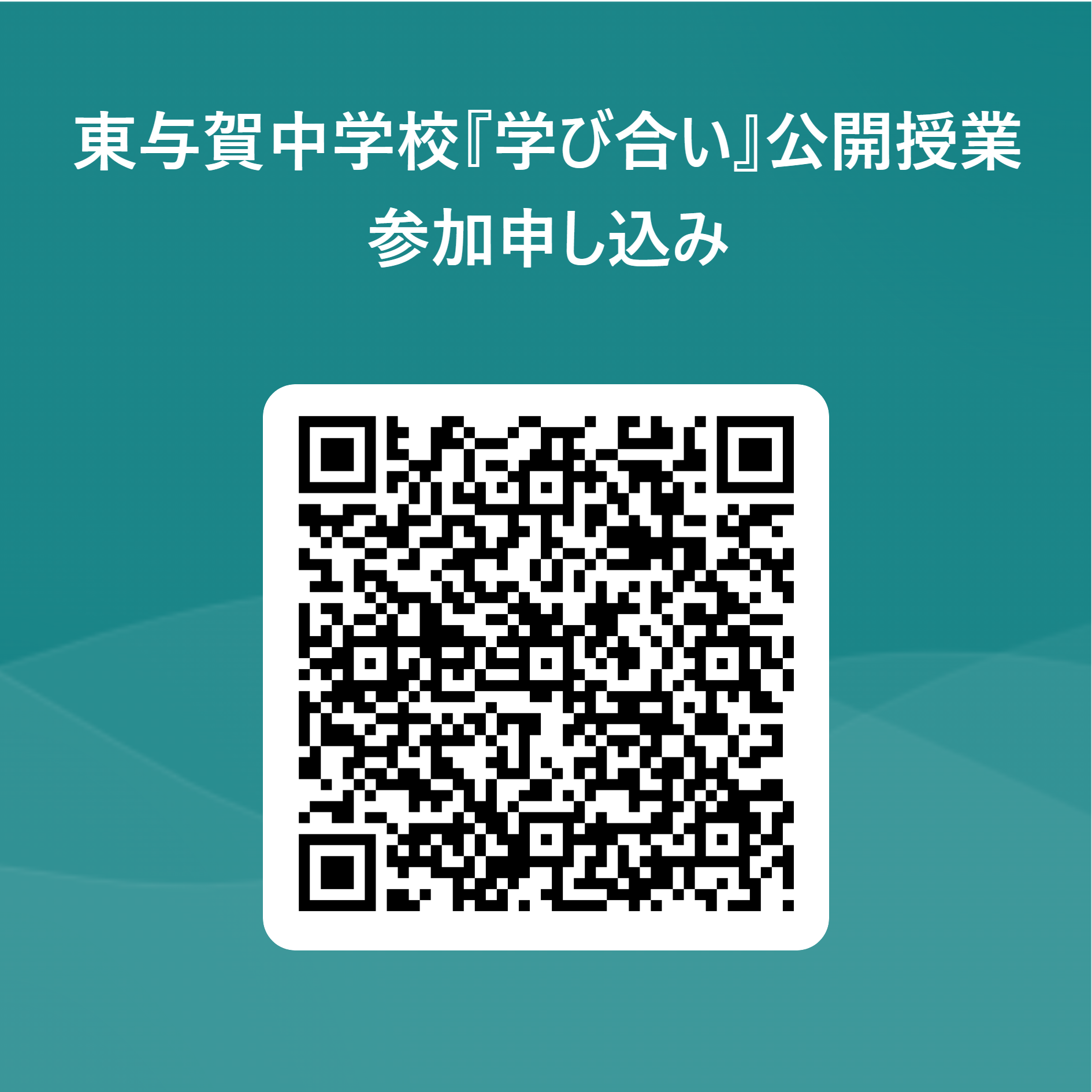 　　　　参加申し込み　　　（１）　申し込み締め切り　令和5年11月17日（金）　　（２）２種類の申し込み方法　　　　➀　右の二次元コード，またはFaxでお申し込みください。②　お弁当を申し込まれた方は当日、受付にて現金引換え（1,000円）で引換券をお渡しいたします。　　　　交通アクセス　　（１）　お車でのお越しの場合…本校グラウンドにお停めください。（２）　公共交通機関でお越しの場合…JR佐賀駅バスセンターより20～30分　　　　＊ご宿泊の方は佐賀駅周辺のビジネスホテルをお勧めいたします。お問い合わせ　　佐賀市立東与賀中学校　担当　教頭　小野しのぶ　　事務　大家真弓〒840‐2221　 佐賀市東与賀町大字下古賀１１２７番地１　　℡0952（34）7102午前9:009:30　10:209:30　10:2015分間10:35　11:2510分間10分間11:35　　　　　　　12:20午前受付公開授業１公開授業１休憩移動公開授業２休憩移動休憩移動『学び合い』で生徒指導お昼12:30～13:30　　＊お弁当の事前申し込みあり12:30～13:30　　＊お弁当の事前申し込みあり12:30～13:30　　＊お弁当の事前申し込みあり12:30～13:30　　＊お弁当の事前申し込みあり12:30～13:30　　＊お弁当の事前申し込みあり12:30～13:30　　＊お弁当の事前申し込みあり12:30～13:30　　＊お弁当の事前申し込みあり12:30～13:30　　＊お弁当の事前申し込みあり午後13:40　　　14:0013:40　　　14:0014:05　　　　　　　　　15:0014:05　　　　　　　　　15:0014:05　　　　　　　　　15:0014:05　　　　　　　　　15:00午後生徒プレゼン生徒プレゼン『学び合い』ワークショップ『学び合い』ワークショップ『学び合い』ワークショップ『学び合い』ワークショップ令和5年11月19日令和5年11月19日令和5年11月19日参加申し込み票参加申し込み票参加申し込み票参加申し込み票参加申し込み票参加申し込み票佐賀市立東与賀中学校佐賀市立東与賀中学校佐賀市立東与賀中学校参加申し込み票参加申し込み票参加申し込み票参加申し込み票参加申し込み票参加申し込み票『学び合い』公開授業『学び合い』公開授業『学び合い』公開授業参加申し込み票参加申し込み票参加申し込み票参加申し込み票参加申し込み票参加申し込み票　　　東与賀中Fax番号　　　東与賀中Fax番号　　　東与賀中Fax番号0952(45)06880952(45)06880952(45)06880952(45)06880952(45)06880952(45)0688　ふりがな　ふりがなお名前（必須）お名前（必須）所　属（必須）所　属（必須）都道府県名都道府県名所　属（必須）所　属（必須）所属先名所属先名市町村立からお書きください市町村立からお書きください市町村立からお書きください市町村立からお書きください市町村立からお書きください所　属（必須）所　属（必須）所属先名所属先名所　属（必須）所　属（必須）役職役職校長校長所　属（必須）所　属（必須）〇を記入してください。〇を記入してください。副校長副校長所　属（必須）所　属（必須）〇を記入してください。〇を記入してください。教頭教頭所　属（必須）所　属（必須）〇を記入してください。〇を記入してください。主幹教諭主幹教諭所　属（必須）所　属（必須）〇を記入してください。〇を記入してください。教諭・講師教諭・講師所　属（必須）所　属（必須）〇を記入してください。〇を記入してください。民間・一般民間・一般所　属（必須）所　属（必須）〇を記入してください。〇を記入してください。その他その他連絡先℡連絡先℡--１１月１８日（土）情報交換会１１月１８日（土）情報交換会１１月１８日（土）情報交換会１１月１８日（土）情報交換会１１月１８日（土）情報交換会１１月１８日（土）情報交換会１１月１８日（土）情報交換会（〇✕、未定は△）（〇✕、未定は△）時間１８：００～１８：００～１８：００～１８：００～１８：００～１８：００～場所参加者数により会場の調整をいたしますので、連絡は11月15～16日あたりになります。参加者数により会場の調整をいたしますので、連絡は11月15～16日あたりになります。参加者数により会場の調整をいたしますので、連絡は11月15～16日あたりになります。参加者数により会場の調整をいたしますので、連絡は11月15～16日あたりになります。参加者数により会場の調整をいたしますので、連絡は11月15～16日あたりになります。参加者数により会場の調整をいたしますので、連絡は11月15～16日あたりになります。場所連絡方法は、学校HPでのご確認、または直接お電話を差し上げます。連絡方法は、学校HPでのご確認、または直接お電話を差し上げます。連絡方法は、学校HPでのご確認、または直接お電話を差し上げます。連絡方法は、学校HPでのご確認、または直接お電話を差し上げます。連絡方法は、学校HPでのご確認、または直接お電話を差し上げます。連絡方法は、学校HPでのご確認、または直接お電話を差し上げます。１１月１９日（日）公開授業１１月１９日（日）公開授業１１月１９日（日）公開授業１１月１９日（日）公開授業１１月１９日（日）公開授業１１月１９日（日）公開授業１１月１９日（日）公開授業（〇×で）（〇×で）午前中の授業参観午前中の授業参観午前中の授業参観午前中の授業参観午前中の授業参観午前中の授業参観午前中の授業参観午後の『学び合い』ワークショップ午後の『学び合い』ワークショップ午後の『学び合い』ワークショップ午後の『学び合い』ワークショップ午後の『学び合い』ワークショップ午後の『学び合い』ワークショップ午後の『学び合い』ワークショップお弁当（1,000円）注文お弁当（1,000円）注文お弁当（1,000円）注文お弁当（1,000円）注文お弁当（1,000円）注文お弁当（1,000円）注文お弁当（1,000円）注文（〇×で）（〇×で）11月19日（日）のお弁当は注文されますか。11月19日（日）のお弁当は注文されますか。11月19日（日）のお弁当は注文されますか。11月19日（日）のお弁当は注文されますか。11月19日（日）のお弁当は注文されますか。11月19日（日）のお弁当は注文されますか。11月19日（日）のお弁当は注文されますか。